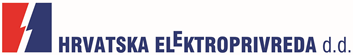 OBJAVA ZA MEDIJEZnačajne investicije HEP-Operatora distribucijskog sustava za pripremu turističke sezone 200 MILIJUNA KUNA ULAGANJA U 2017. GODINI U ELEKTROENERGETSKU INFRASTRUKTURU U PRIOBALJU I NA OTOCIMA ZAGREB, 12. LIPNJA 2017. – HEP-Operator distribucijskog sustava (HEP ODS) značajan dio ukupnih investicija u distribucijsku mrežu  i ove godine realizira u priobalju, čime omogućava funkcioniranje i daljnji rast hrvatskog turizma. Ulaganja HEP ODS-a od gotovo 200 milijuna kuna omogućit će povećanje kapaciteta mreže te pouzdanosti i kvalitete opskrbe električnom energijom postojećih kupaca, kao i priključenje novih turističkih objekata i drugih kupaca.U Istri će se i ove godine uložiti približno 20 milijuna kuna  u zamjenu kabela i dotrajale opreme radi povećanja sigurnosti napajanja i smanjenja gubitaka te u opremanje, uređenje i sanaciju obračunskih mjernih mjesta. Na širem području grada Rijeke nastavlja se provedba višegodišnjeg programa izgradnje elektroenergetske mreže, samo u distribucijskom dijelu ukupne vrijednosti veće od 150 milijuna kuna. U zadnjoj, četvrtoj fazi programa, centar Rijeke prijeći će na napajanje na 20 kV napon, koji omogućava prijenos veće količine energije uz značajno smanjenje tehničkih gubitaka. Od ukupno 100 milijuna kuna investicijskih ulaganja u elektroenergetsku mrežu na području Primorsko-goranske županije u 2017. godini, 40 milijuna kuna će se uložiti u jačanje sigurnosti opskrbe potrošača na kvarnerskim otocima.Nakon što je u prošloj godini uloženo gotovo 40 milijuna kuna, u podvelebitskom primorju nastavljaju se investicijski projekti usmjereni jačanju otpornosti mreže na ekstremne vremenske uvjete, prije svega orkansku buru koja često puše na tom području. Osim ulaganja u kabele, odnosno rekonstrukciju pojedinih dionica dalekovoda, HEP ODS će 2017. godine na ovom području u elektroenergetske objekte u Senju i Novalji uložiti gotovo 3 milijuna kuna. Prateći stalni porast opterećenja distribucijskog sustava na području Zadarske županije, posebno u njenom turistički razvijenom priobalju, u stvaranje tehničkih uvjeta za priključenje novih kupaca i povećanje pouzdanosti napajanja, u ovoj će se godini uložiti oko 63 milijuna kuna. Ulaganja se odnose se izgradnju novih i rekonstrukciju postojećih elektroenergetskih objekata na području Zadra, Nina, Biograda, Starigrada, Benkovca i Obrovca, te otoka Vira, Paga, Ugljana, Pašmana i Dugog otoka. Jedna od  najvećih investicija na ovom području, a čija je realizacija započela prošle godine, transformatorska je stanica Zadar Istok koja će se izgraditi iznad luke Gaženica. Na širem šibenskom području  u pripremu sustava za ovogodišnju turističku sezonu uloženo je gotovo 15 milijuna kuna.  Najznačajnija ulaganja u 2017. godini u iznosu od gotovo 8 milijuna kuna odnose se na 110 kV trafostanice Kapela i Primošten koje će značajno povećati kvalitetu opskrbe te osigurati uvjete za daljnji rast  potrošnje električne energije. U poboljšanje opskrbe električnom energijom turističkih središta Dalmacije na području od Trogira do Ploča,  HEP ODS će ove godine uložiti gotovo 28 milijuna kuna.  Položit će se novi kabeli i izgraditi novi elektroenergetski objekti na području Splita, Makarske, Omiša, Ploča, Visa, Brača, Trogira, Hvara i Čiova. Na krajnjem jugu Hrvatske, točnije na području Konavala, Dubrovnika, Stona, Korčule i Pelješca ulaganja u nove elektroenergetske objekte u 2017. godini iznosit će gotovo 26 milijuna kuna.KONTAKT ZA MEDIJE: odnosisjavnoscu@hep.hr;  telefon: 01 6321 893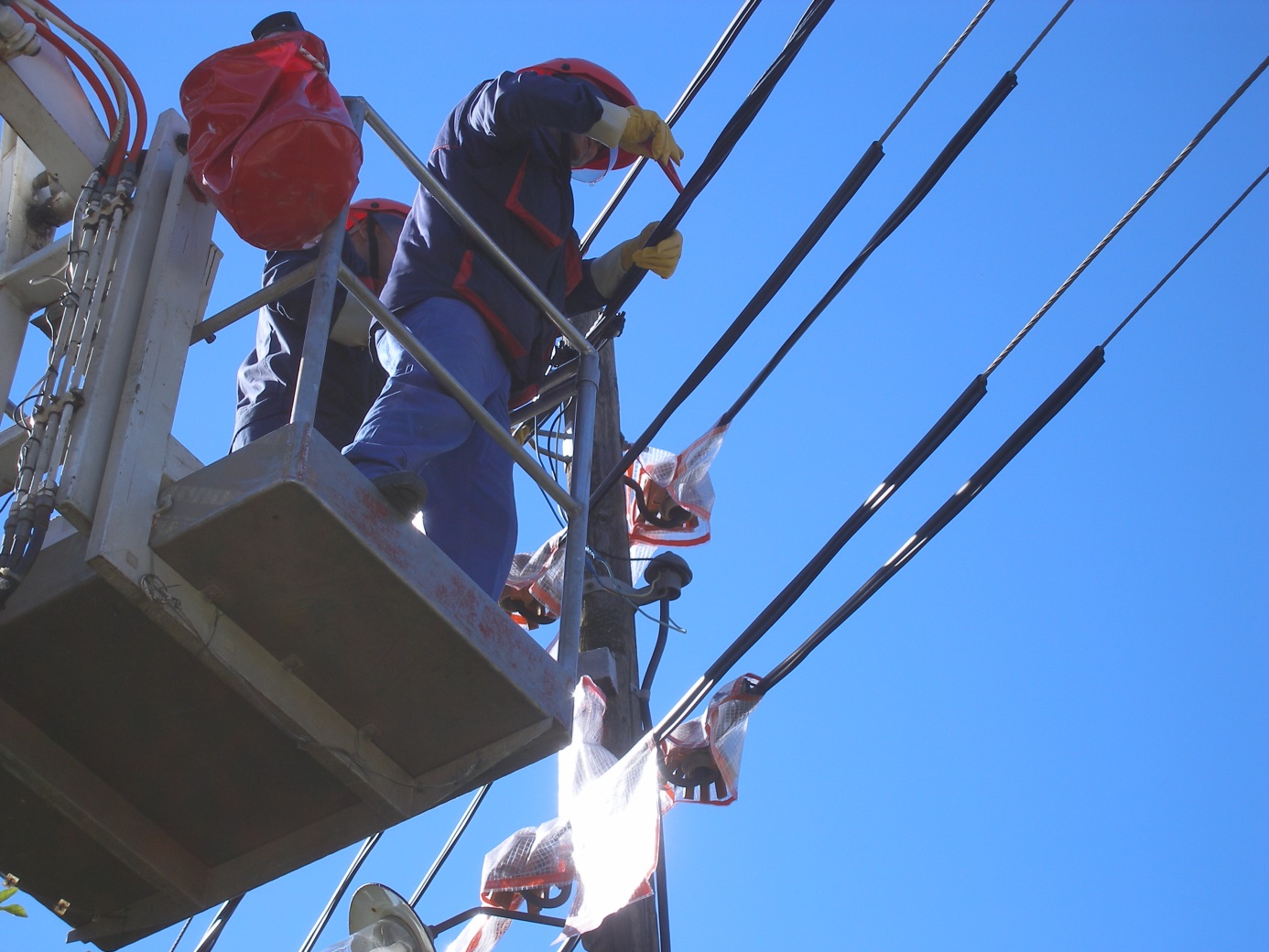 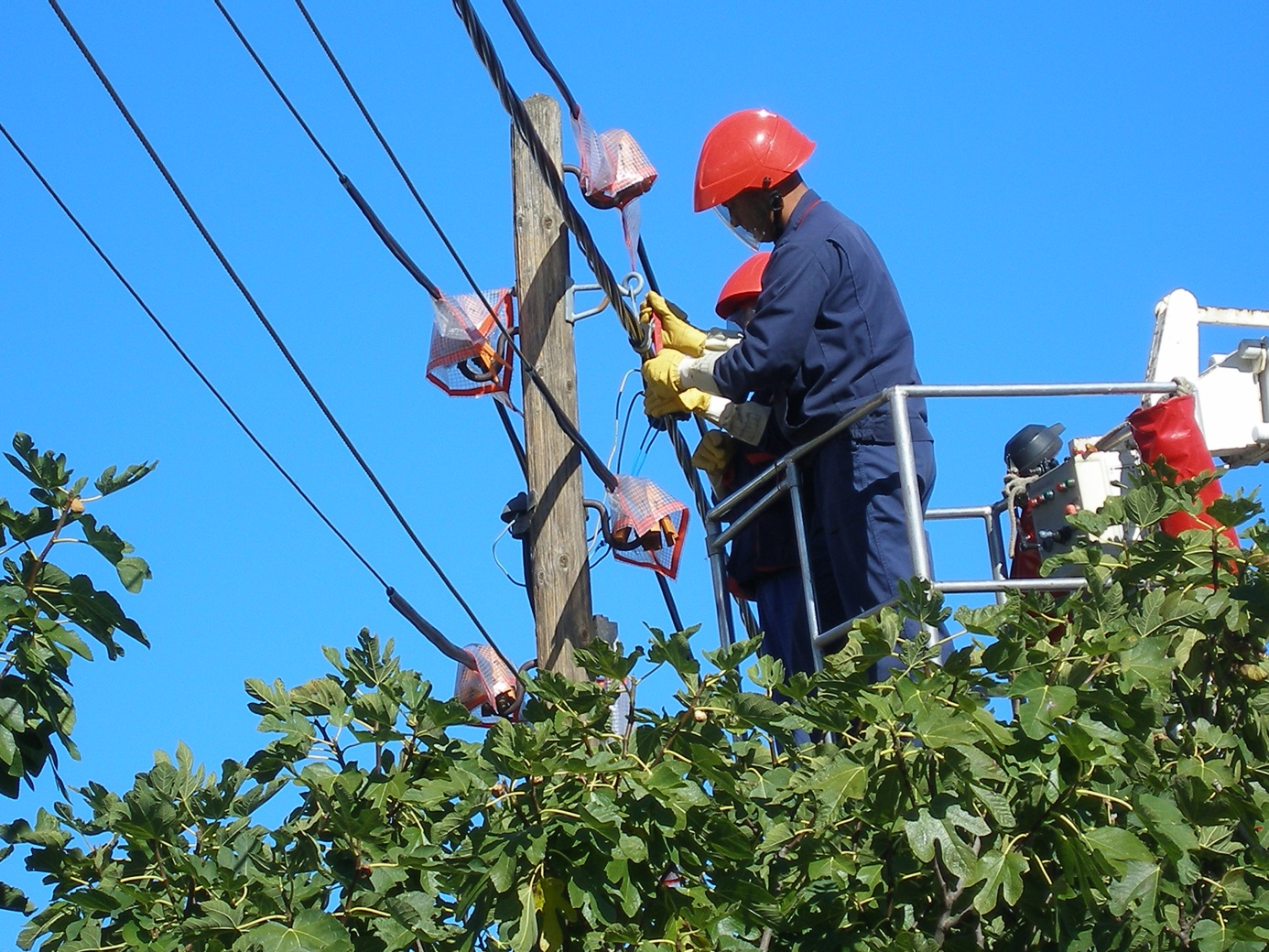 